Pre Skills Demo 2Screen output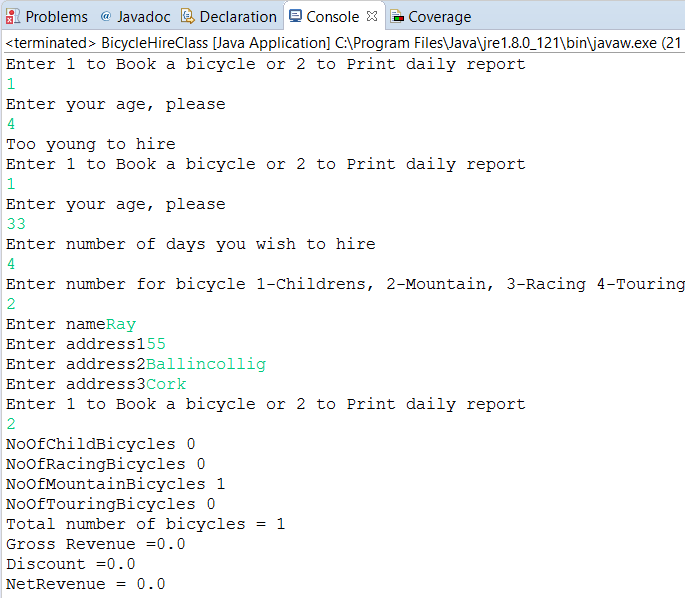 Sample Source Code which must be edited and amendedimport java.util.*;public class BicycleHireClass {	static int NoOfChildBicycles;	static int NoOfRacingBicycles;	static int NoOfMountainBicycles;	static int NoOfTouringBicycles;	static double grossRevenue, grossDiscount;	public static void main(String[] args) {		// Bicycle Hire Program				Scanner in = new Scanner(System.in);		System.out.println("Enter 1 to Book a bicycle or 2 to Print daily report");		int userChoice = in.nextInt();		while (userChoice != 2){			bookBicycle();			System.out.println("Enter 1 to Book a bicycle or 2 to Print daily report");			userChoice = in.nextInt();		}		dailyReport();		in.close();	}	static void bookBicycle(){		double childrens=5;		double mountain=7.50;		double racing=10;		double touring=12.50;		double cost=0, discount=0;		Scanner in = new Scanner(System.in);		  System.out.println("Enter your age, please");		  int customerAge = in.nextInt();		  if (customerAge>8) {			  System.out.println("Enter number of days you wish to hire");			  int noOfDays = in.nextInt();			  System.out.println("Enter number for bicycle 1-Childrens, 2-Mountain, 3-Racing 4-Touring");			  int bicycleType = in.nextInt();			  double costPerDay=0;			  switch (bicycleType) {	            case 1:  costPerDay = childrens;	            			NoOfChildBicycles++;	                     break;	            case 2:  costPerDay = mountain;	            			NoOfMountainBicycles++;	                     break;	            case 3:  costPerDay = racing;	            			NoOfRacingBicycles++;	                     break;	            case 4:  costPerDay = touring;	            			NoOfTouringBicycles++;	                     break;			  }			  if (customerAge>18 && customerAge<24) {				  if (noOfDays>10) {					  cost=150;				  } else {				  cost=noOfDays * 15;				  }			  }  			  //Name - letters, spaces, a single quotation mark and a hyphen only			  System.out.print("Enter name");			  String custName = in.next();			  //Address			  System.out.print("Enter address1");			  String custAddress1 = in.next();			  System.out.print("Enter address2");			  String custAddress2 = in.next();			  System.out.print("Enter address3");			  String custAddress3 = in.next();			  //PPSN			  int PPSNSize;			  boolean ValidPPSN=false;			  while (ValidPPSN=false) {					Scanner inp = new Scanner(System.in);					System.out.println("Enter PPSN");					String PPSN = inp.next();					for (int index = 0; index < PPSN.length()-1;index++) {							     char aChar = PPSN.charAt(index);							     System.out.print(aChar + " ");							     System.out.print(PPSN.length());							     if (Character.isDigit(aChar)) 							     {							    	ValidPPSN=true;							    	System.out.print(ValidPPSN);							    	}							     else {							    	ValidPPSN=false;							     }							}				     char lastChar = PPSN.charAt(7);				     if (Character.isLetter(lastChar) && ValidPPSN){				    	 ValidPPSN=true;				     }	    	 				     inp.close();			  } 			  grossRevenue=+cost;			  grossDiscount=+discount;			  customerAge=1;		  }		  else {			  System.out.println("Too young to hire");		  }	}	static void dailyReport(){		System.out.println("NoOfChildBicycles " + NoOfChildBicycles);		System.out.println("NoOfRacingBicycles " + NoOfRacingBicycles);		System.out.println("NoOfMountainBicycles " + NoOfMountainBicycles);		System.out.println("NoOfTouringBicycles " + NoOfTouringBicycles);		System.out.println("Total number of bicycles = " + (NoOfChildBicycles + NoOfRacingBicycles + NoOfMountainBicycles + NoOfTouringBicycles));		System.out.println("Gross Revenue =" + grossRevenue);		System.out.println("Discount =" + grossDiscount);		System.out.println("NetRevenue = " + (grossRevenue - grossDiscount));	}}